 Schallschutz-Rolltor „ACOUSTICLINE 32dB“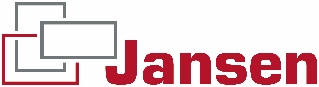 Hochwertiges Schallschutz-Rolltor Rw,p=32 dB geprüft nach DIN EN SIO 10140-2Als Außen- und Innentor geeignetLeistungseigenschaftenToranlage 				nach DIN EN 13241:2003+A2:2016, CE-gekennzeichnet Schallschutz-Prüfwert			Rw,p = 32 dB	nach DIN EN SIO 10140-2Windklasse nach				Klasse ___	nach EN 12424:2000 (bis zu Windklasse 4)Lichte Breite:		_____________	mmLichte Höhe:		_____________	mm Torblatt:Torblattaufbau aus hochwertiger scharnierartig-ineinander doppelwandigen RolltorprofilenSchalldämmendes Torblatt mit Mehrschichtaufbau isolierter Füllung. Torblattstärke 23 mmUmlaufende Mehrfach Schall-Dichtungen zum Baukörper mit schalldämmendem RandanschlussSpezielle Sturzabdichtung durch Anroll-PrinzipSeitliche Führungsschiene:Die senkrechte Führungsschiene besteht aus kaltgewalzter, verzinkter Laufschiene mit beidseitig aufgesteckter Mehrfach-Lippendichtung, schallertüchtig. In 3-seitig geschlossener Ausführung mit Rund-Um-EingriffschutzOberfläche:Das Torblatt ist standartmäßig verzinkt. Die Oberfläche kann nach Wunsch in RAL nach Wahl beschichtet werden. Beschlag:Standardbeschlag für eine Sturzhöhe ab 620 mm, je nach Torgröße. Genaue Angaben entnehmen Sie der Prospektzeichnung auf unserer Homepage. Spezielle Sturzabdichtung durch mechanisches Anrollprinzip in Abhängigkeit vom WickeldurchmesserAntrieb und Steuerung:hochwertiger E-Antrieb als direkter Wellenantrieb (Notbedienung über Nothandkurbe im Standard). Drucktaster Auf-Halt-Zu auf Schaltkasten, 16-A-CEE Stecker für Anschluss an bauseitige Steckdose (400V/16A Zuleitung als CEE-Steckdose) 
in Bedienhöhe.Verlegeart Elektrokomponenten Kabelkanal LichtgrauBetriebsarten: Totmann-, Impuls- oder Automatikbetrieb nach WahlLeitfabrikat: 	Jansen Rolltor „ACOUSTICLINE 32dB“Zusatzausstattung:Oberflächenbeschichtung: Farbtöne nach RAL, DB oder NCS für Laufschiene und Torblatt, Torblatt optional PulverbeschichtetSicherheitseinrichtungen: Lichtschranke, Blitz- und/ oder RundumleuchteZus. Impulsgeber: Innen: 	Taster , Schlüssel- und Zugschalter, Codierschalter, RadarmelderAußen: 	Taster , Schlüssel- und Zugschalter, Codierschalter, Radarmelder AmpelsteuerungSchleusenfunktionRWA-FunktionAntriebHochwertiger FU-Elektroantrieb für „Sanft-Anlauf/Sanft-Stop“ für schonenden TorbetriebNotbedienungÜber Handkette / Kettennothand KNH, alternativ zur NothandkurbelÜber NotstromversorgungQuicklinks:Produktseite 	Rolltor „ACOUSTCILINE 32dB“ 